Lesson 7: Different Square Units (Part 2)Let’s learn about larger square units.Warm-up: Notice and Wonder: A Bigger SquareWhat do you notice? What do you wonder?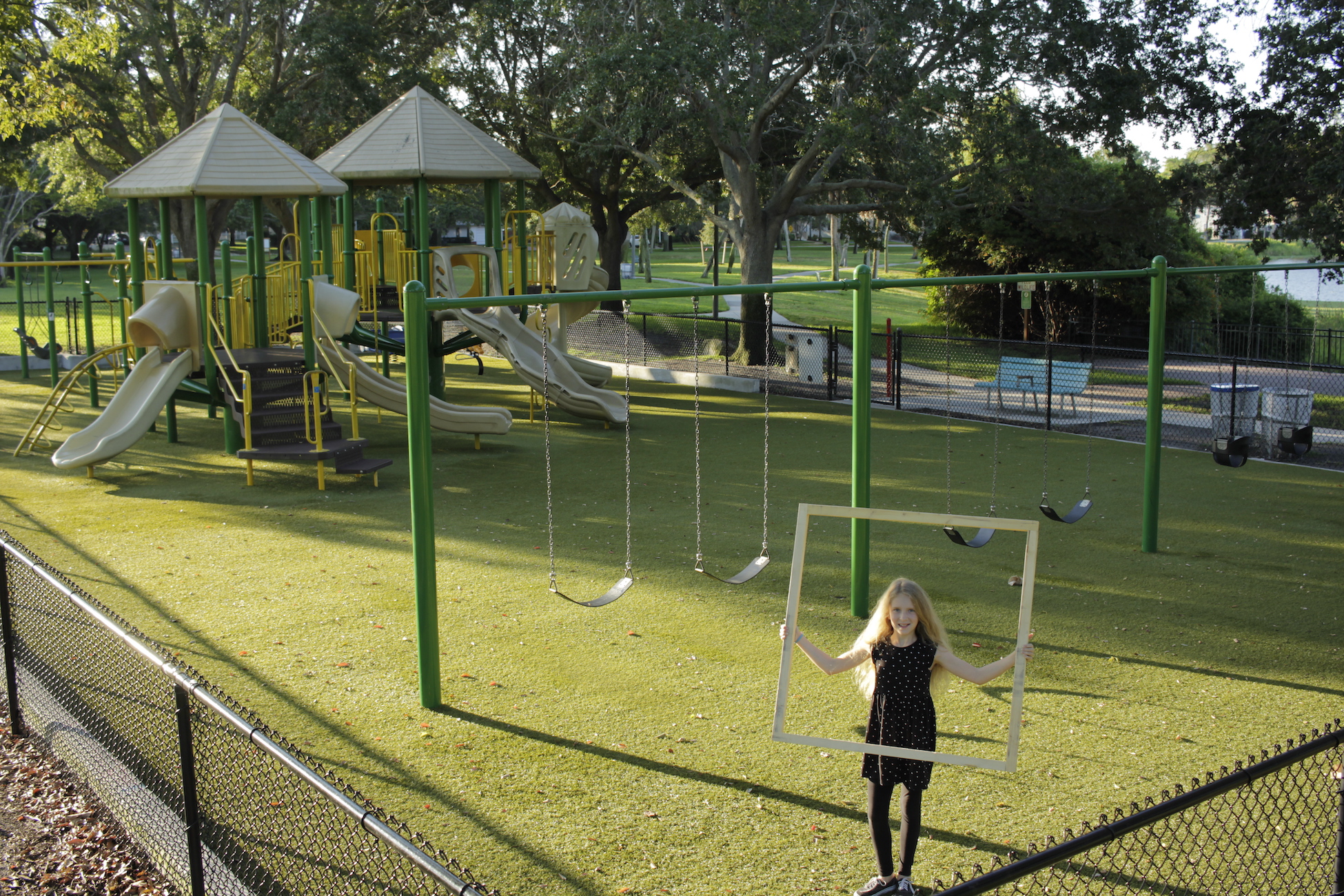 7.1: Square Feet and Square MetersThis is a square meter.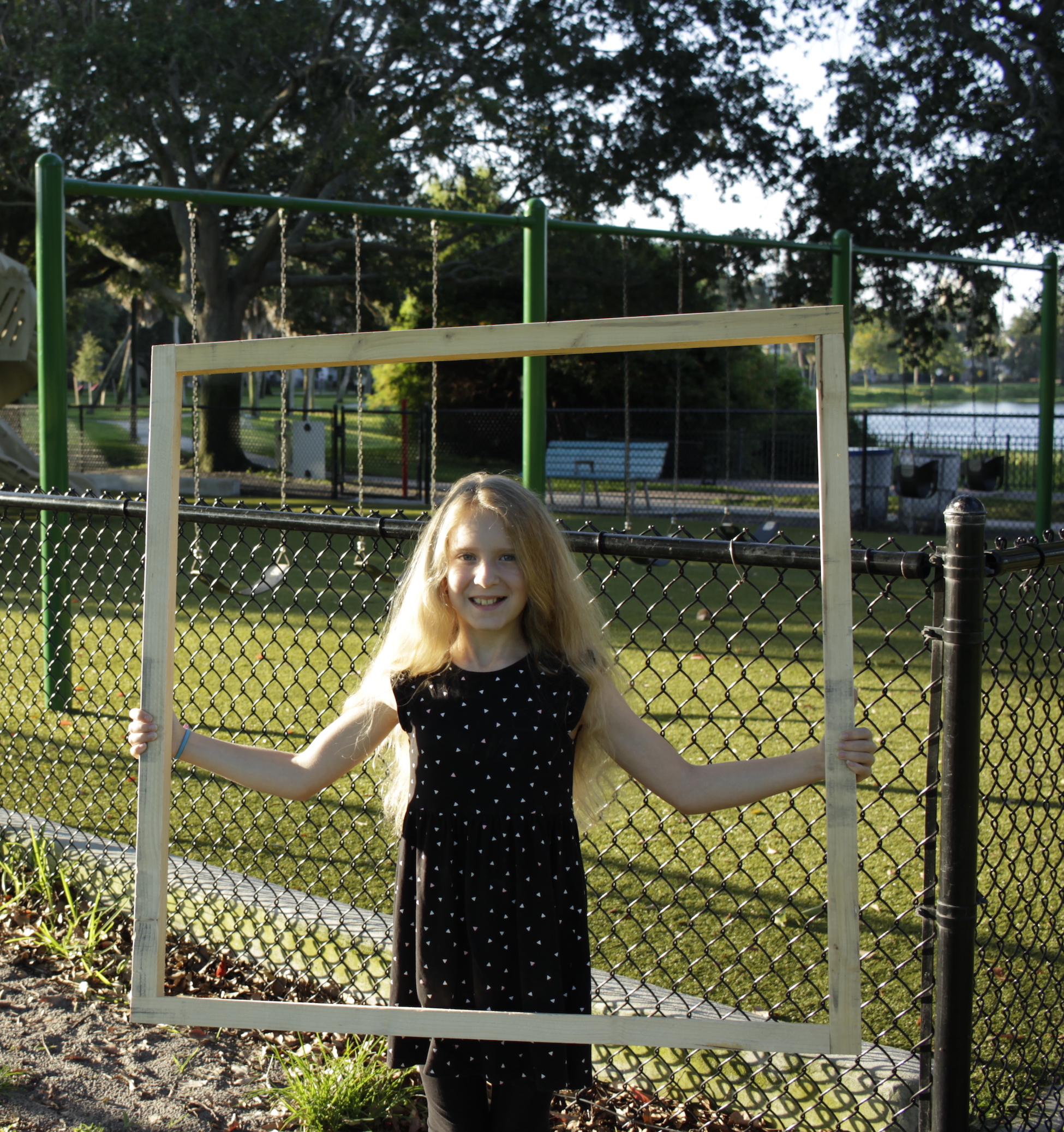 What kinds of areas would make sense to measure with square meters? Be ready to explain your reasoning.This is a square foot.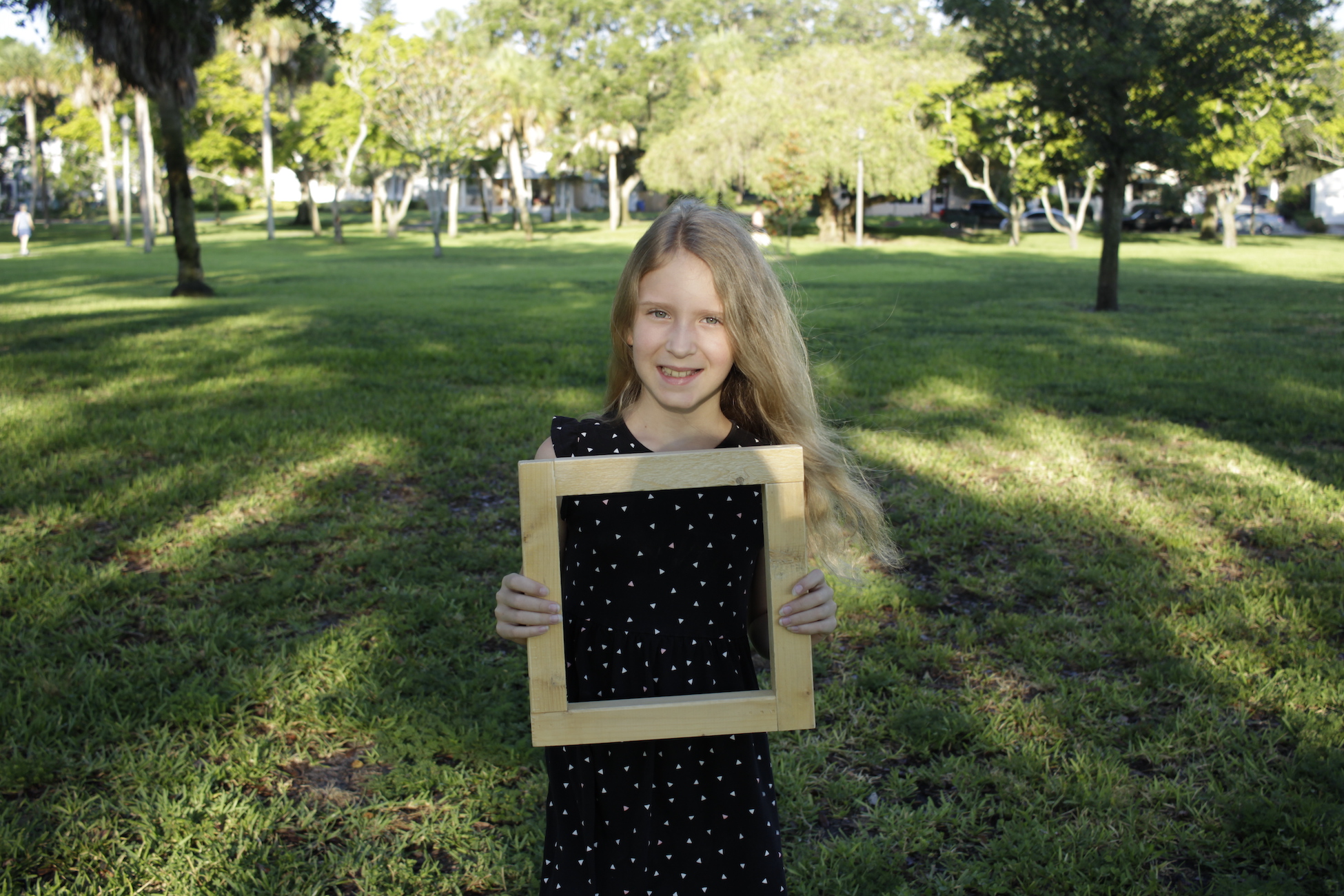 What kinds of areas would make sense to measure with square feet? Be ready to explain your reasoning.7.2: Which Square Unit?For each area tell if you would use square centimeters, square inches, square feet, or square meters to measure it and why you chose that unit.The area of a baseball fieldThe area of a cover of a book you’re readingThe area of our classroomThe area of a piece of paperThe area of the top of a tableThe area of the screen on a phoneChoose the area that best matches each item. Be ready to explain your reasoning.About 9 square inchesAbout 3 square feetAbout 55 square centimetersAbout 55 square metersA playing cardThe floor of a classroomA sticky noteThe top of a student desk7.3: Area Scavenger HuntFind some object or space that you would measure with square inches, square centimeters, square feet, and square yards.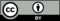 © CC BY 2021 Illustrative Mathematics®areasquare unit and reasoningExample: a piece of paperExample: “I think it can fit about 8 inches across and 10 inches down, so square inches work well. It can be measured in square centimeters, too, but would just take a lot more squares. Square feet and square meters would be too large.”